Betekenissen parachute ‘verdrietig’ kern 1 dag 5 en 6VerdrietigAls je verdrietig bent, heb je verdriet. Vaak moet je dan huilen.TreurigTreurig is verdrietig. Treurige dingen zijn zo droevig, dat je wel zou kunnen huilen.DroevigDroevig is verdrietig.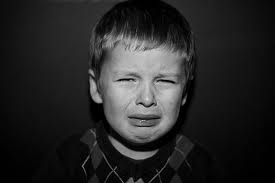 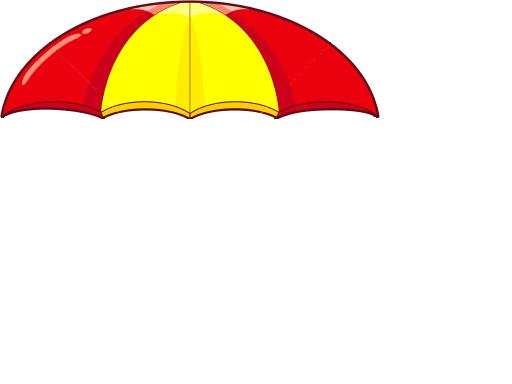 